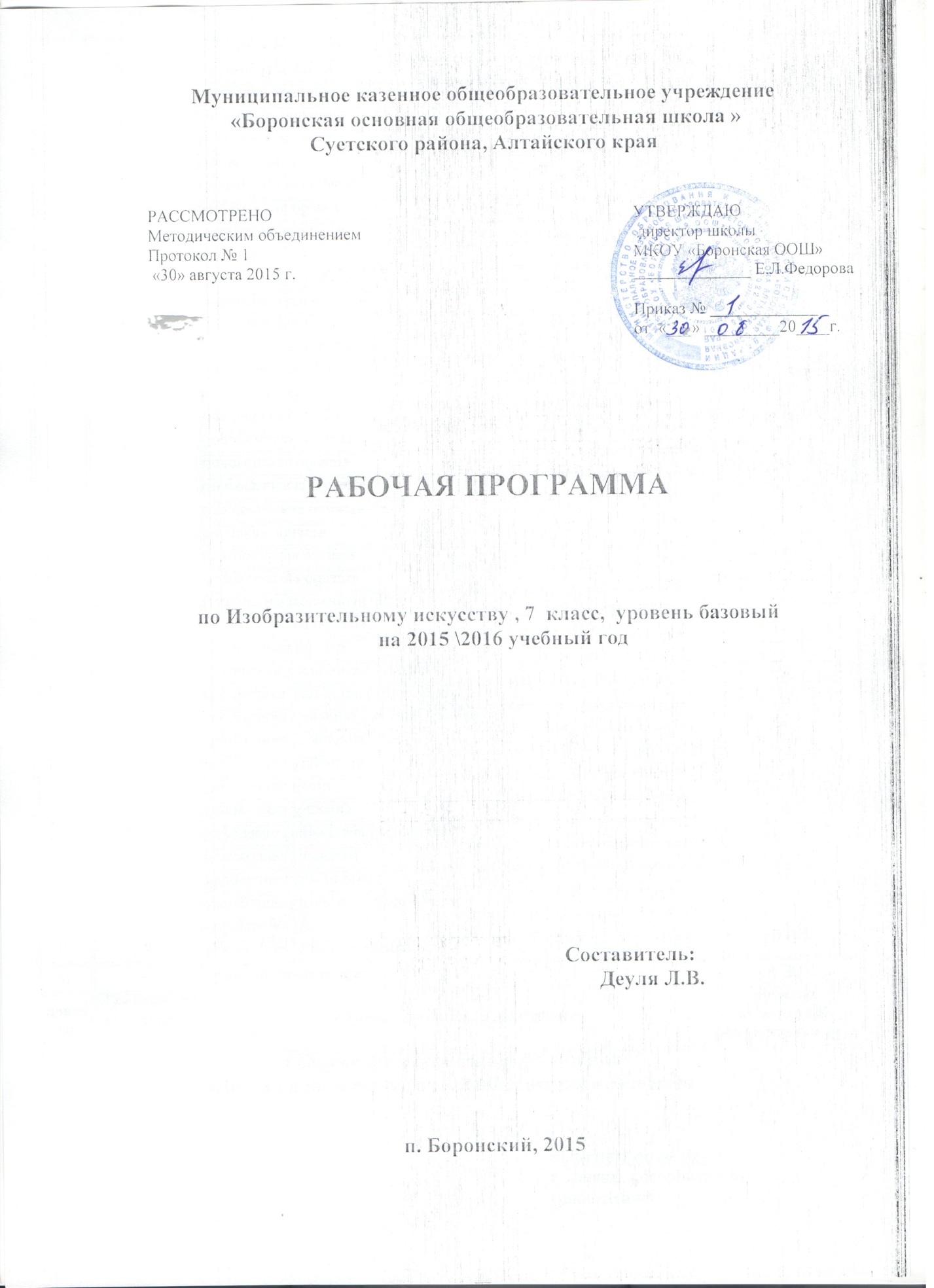 Пояснительная записка        Рабочая программа по изобразительному искусству  для 7  класса составлена на основе:Федерального  компонента  Государственного образовательного стандарта основного общего образования, утвержденного  приказом Министерства образования Российской Федерации от 05.03 2004 г.  № 1089;Федерального перечня  учебников, утвержденного приказом  Министерства образования и науки российской Федерации от 31.03.2014 г. № 253, ООП НОО, ООП ООО одобренных Федеральным учебно-методическим объединением по общему образованию. Авторской программы основного общего образования «Изобразительное искусство и художественный труд» 1 – 9 классы под редакцией Б.М. Неменского – М. «Просвещение» 2011 г. Основная общеобразовательная программа основного общего образованияУчебного плана МКОУ « БООШ»Положение  о рабочей программе учебного предмета МКОУ «Боронская ООШ»Место учебного предмета в базисном учебном плане Авторская программа рассчитана на 35 часов  в год. Рабочая программа для 7 класса рассчитана на  35 часов в год, 1 час в неделю согласно базисному учебному плану.Основная цель программы — формирование художественной культуры учащихся как неотъемлемой части культуры духовной, что достигается через развитие художественного мышления, наблюдательности и фантазии, способности к самостоятельной художественно-творческой деятельности в разных видах и жанрах искусства, формирование художественно-творческой активности учащихся при эмоционально-целостном отношении к окружающему миру и искусству.Задачи:дальнейшее формирование художественного вкуса учащихся;развитие художественно-образного мышления, наблюдательности и фантазии;осмысление места изобразительного искусства в жизни общества.формирование художественно-творческой активности                                                                     Общая характеристика организации учебного процесса: технологий, методов, форм обучения        Используются элементы технологий:проблемное обучение;личностно-ориентированное обучение;учебного проектирования (метод проектов);технологии групповой деятельности;Методы организации учебно-познавательной деятельности:словесные (объяснение, повествование, рассуждение, проблемное изложение, беседа);наглядные (мультимедийные презентации, выставки работ учащихся);практические (демонстрация технологических приемов работы с материалами, инструментами, оборудованием);аналитические;проблемно-поисковые:методы самостоятельной работы и работы под руководством учителя.Методы контроля и самоконтроля:устного контроля (индивидуальный опрос, устная проверка знаний);методы практического контроля и самоконтроля (практические работы, контроль выполнения практических работ, самоконтроль за качеством выполнения практических работ).Методы самостоятельной познавательной деятельности учащихся:различение самостоятельных работ по характеру познавательной деятельности (по заданному образцу, конструктивные, требующие творческого подхода);деление самостоятельных работ по способу организации (групповая, индивидуальная)Основной формой обучения является урок.Тематическое планирование 7 класс                            Общая характеристика учебного предметаТемы, изучаемые в VII классе, являются прямым продолжением учебного материала VI класса и посвящены основам изобразительного искусства. Здесь сохраняется тот же принцип содержательного единства восприятия произведений искусства и практической творческой работы учащихся, а также принцип постепенного нарастания сложности задач и поступенчатого, последовательного приобретения навыков и умений. Изменения языка изображения в истории искусства рассматриваются как выражение изменений ценностного понимания и видения мира.Основное внимание уделяется развитию жанров тематической картины в истории искусства и соответственно углублению композиционного мышления учащихся: представлению о целостности композиции, образных возможностях изобразительного искусства, особенностях его метафорического строя. За период обучения учащиеся знакомятся с классическими картинами, составляющими золотой фонд мирового и отечественного искусства. Здесь важно показать культуростроительную роль искусства, роль искусства в понимании людьми образа своего прошлого, место искусства в развитии особого характера и самосознания народа и образных его представлениях о жизни народов мира.Определенное место в программе отведено знакомству с проблемами художественной жизни XX века, с множественностью одновременных и очень разных процессов в искусстве.Принцип «от жизни — через искусство — к жизни» способствует развитию творческой наблюдательности за окружающей реальностью, развивает самосознание и интерес к жизни других людей, поднимает содержательное значение каждого момента в жизни человека, вводит его собственное бытие в контексты культуры.Проблема «слово и изображение» затрагивается через знакомство с особенностями художественной иллюстрации. Наиболее глубоко она раскрывается через библейские темы в изобразительном искусстве.Итоговая художественно-практическая работа учащихся может осуществляться в форме художественно-творческих проектов с выполнением необходимых этапов работы, идентичных процессу профессиональной деятельности. Это позволяет добиться более глубокого понимания роли искусства в жизни людей, а также пройти интересный творческий путь, формирующий исследовательские и созидательные интересы учащихся.Основное содержание учебного курсаI ЧЕТВЕРТЬ ИЗОБРАЖЕНИЕ ФИГУРЫ ЧЕЛОВЕКА И ОБРАЗ ЧЕЛОВЕКА (8ч )Образ человека стоит в центре искусства, но есть разница между изображением человека и задачей изображения его фигуры. Представления о красоте человека, о наиболее существенном в его облике и в его действиях менялись в истории искусства.Овладение даже первичными навыками изображения фигуры и передачи движений человека несомненно представляет трудность для ученика, однако представления о разных подходах и способах изображения облегчают эту задачу. Последовательность заданий позволяет постепенно наращивать этот навык. Материал четверти включает работу во всех основных видах изобразительной деятельности: рисунок, лепка, живопись. Художественно-практическая работа учащихся связана содержательно с изучением истории искусства и развитием навыков восприятия.Тема. Изображение фигуры человека в истории искусстваИзображение человека в древних культурах Египта, Ассирии, Индии. Изображение человека в искусстве Древней Греции: красота и совершенство конструкции идеального тела человека.Задание: аналитические зарисовки изображений фигуры человека, характерных для разных древних культур.Варианты задания: коллективное создание фризов, изображений древних шествий, характерных для древних культур (по представлению, на основе аналитического рассмотрения и обсуждения памятников древнего искусства). Коллективная работа создается как композиция из индивидуально исполненных фигур в едином масштабе.Материалы: альбомные листы и графические материалы по выбору учителя; полотно обоев, ножницы, клей для коллективной работы.Зрительный ряд: Египет: рельеф «Зодчий Хесира», фрагменты фризовых изображений; античные изображения фигуры человека в росписи ваз и в скульптуре: Мирон. Дискобол; Поликлет. Дорифор.Тема. Пропорции и строение фигуры человекаКонструкция фигуры человека и основные пропорции. Пропорции, постоянные для фигуры человека, и их индивидуальная изменчивость.Схемы движения фигуры человека.Задание: зарисовки схемы фигуры человека, схемы движения человека.Материалы: карандаш, альбомные листы бумаги; для аппликации: вырезанные из тонированной бумаги части схемы фигуры.Зрительный ряд: учебные пособия и таблицы; учебные рисунки фигуры человека; изображение фигуры человека в древнегреческой вазописи, рисунки великих мастеров Возрождения.Тема. Лепка фигуры человекаИзображение фигуры человека в истории скульптуры. Пластика и выразительность фигуры человека. Скульптурное изображение человека в искусстве Древнего Египта, в античном искусстве, в скульптуре Средневековья. Скульптура эпохи Возрождения: работы Донателло, Микеланджело. Новые представления о выразительности скульптурного изображения человека в искусстве конца XIX —- начала XX века.Задание: лепка фигуры человека в движении на сюжетной основе (темы балета, цирка, спорта) с использованием проволочного каркаса. Выразительность пропорций и движений.Материалы: пластилин или глина, возможна проволока для каркаса.Зрительный ряд: скульптурные работы Мирона, Поликлета,  Донателло, Микеланджело, О. Родена, В. Мухиной.Тема. Набросок фигуры человека с натурыНабросок как вид рисунка, особенности и виды набросков. Главное и второстепенное в изображении. Деталь, выразительность детали. Образная выразительность фигуры; форма и складки одежды на фигуре человека.Задание: наброски с натуры одетой фигуры человека — наброски одноклассников в разных движениях.Материалы: карандаш, тушь, фломастер, перо, черная акварель (по выбору).Зрительный ряд: зарисовки и наброски фигуры человека в европейском и русском искусстве.Тема. Понимание красоты человека в европейском и русском искусствеПроявление внутреннего мира человека в его внешнем облике. Соединение двух путей поиска красоты человека: первый — понимание красоты человека в античном искусстве; второй — духовная красота в искусстве Средних веков, Византийском искусстве, русской иконописи и готическом искусстве Европы.Драматический образ человека в европейском и русском искусстве. Поиск счастья и радости жизни. Сострадание человеку и воспевание его духовной силы.Интерес к жизни конкретного человека, значение индивидуального образа, высокое значение индивидуальной жизни. Потеря высоких идеалов человечности в европейском искусстве конца XX века. Беседа о восприятии произведений искусства.Зрительный ряд: примеры произведений изобразительного искусства указанных периодов.II ЧЕТВЕРТЬ ПОЭЗИЯ ПОВСЕДНЕВНОСТИ (8ч)Материал четверти посвящен бытовому жанру в изобразительном искусстве. Понятие жанра формируется в европейском искусстве Нового времени, однако изображение бытовых занятий присутствует в искусстве на всех этапах его истории и создает для нас возможность представить жизнь разных народов в их культурах.Учащиеся должны осознать, что в произведениях бытового жанра при изображении самых простых, обычных действий людей художник способен раскрыть глубину и поэзию понимания мира и себя в этом мире.Материал четверти включает в себя последовательность ярких творческих заданий, направленных на развитие наблюдательности, поэтического видения реальной жизни и формирование навыков композиционного мышления учащихся.Тема. Поэзия повседневной жизни в искусстве разных народовКартина мира и представления о ценностях жизни в изображении повседневности у разных народов.Изображение труда и повседневных занятий человека в искусстве древних восточных цивилизаций и античности. Бытовые темы и их поэтическое воплощение в изобразительном искусстве Китая и Японии, Индии, в восточной миниатюре.Задание: изображение учащимися выбранных мотивов из жизни разных народов в контексте традиций поэтики их искусства.Материалы: гуашь, акварель или материалы для графического рисунка, бумага.Зрительный ряд: фрагменты древнеегипетских фризовых росписей, сюжеты древнегреческой вазописи, фрески Помпеи, персидская миниатюра, японская гравюра.Тема. Тематическая картина. Бытовой и исторический жанрыПонятие «жанр» в системе жанров изобразительного искусства.Жанры в живописи, графике, скульптуре. Подвижность границ между жанрами. Бытовой, исторический, мифологический жанры и тематическое богатство внутри их.Появление и развитие интереса к повседневному бытию человека в европейском искусстве. Развитие интереса к индивидуальной жизни человека. Радости и горести в повседневной жизни. Любование жизнью и сострадание человеку.Бытовой жанр в искусстве импрессионистов и в искусстве передвижников.Беседа о восприятии произведений искусства.Зрительный ряд:	сцены	крестьянской	жизни	в	картинахП. Брейгеля, в картинах фламандских и голландских художников XVII века; Ж.-Б. Шарден. Молитва перед обедом; А. Ватто. Общество в парке; А. В е н е ц и а н о в. На жатве; П. Федотов. Сватовство майора; О. Ренуар. Качели; Э. Дега. Балетный класс; В. Перо в. Тройка, Чаепитие в Мытищах; Н. Ярошенко. Всюду жизнь; Б. Кустодиев. В трактире.Тема. Сюжет и содержание в картинеПонятие сюжета, темы и содержания в произведениях изобразительного искусства. Разница между сюжетом и содержанием. Различные уровни понимания произведения. Разное содержание в картинах с похожим сюжетом.Задание: работа над композицией с простым, доступным для наблюдений сюжетом из своей жизни, например «Завтрак», «Ужин», «Утро (или вечер) в моем доме», «Чтение письма», «Прогулка в парке», «Ожидание» и т. п.Материалы: гуашь или акварель, возможны также графические материалы по усмотрению учителя, бумага.Зрительный ряд: по нескольку произведений с похожим сюжетом разных авторов: Ян Вермеер. Служанка с кувшином молока; А. Пластов. Ужин трактористов; 3. С е р е б р я ко в а. Крестьяне (или пример другого сюжета); И. Левитан. Осенний день. Сокольники; К. Моне. Прогулка в парке; А. Ватто. Общество в парке; В. Борисов-Мусатов. Прогулка йа закате; и др.Тема. Жизнь каждого дня — большая тема в искусствеПроизведения искусства на темы будней и их значение в понимании человеком своего бытия. Поэтическое восприятие жизни. Выражение ценностной картины мира в произведениях бытового жанра. Интерес к человеку, к окружающим людям — необходимое качество деятельности художника. Умение видеть значимость каждого момента жизни. Развитие способности быть наблюдательным.Задания: 1) жизнь моей семьи: увидеть глазами художника, как дома проходят утро, вечер, воскресные и будние дни. (То же самое может относиться к жизни в школе.) Выделить один или несколько простых сюжетов, например: «Мама готовит ужин», «Семейный вечер», «Поездка к бабушке», «Завтрак» и т. д. Сделать композиционные рисунки на выбранные темы. Расширение задания: композиция (изобразительное сочинение) на выбранную тему после подготовительных зарисовок;2) жизнь людей на моей улице: выполнение набросков или зарисовок, сценок на улице — по возможности с натуры, по памяти и по представлению, например: «Продавцы цветов», «У киоска», «Во дворе», «На бульваре», «У витрины магазина».Материалы: карандаш, фломастер, перо или гуашь (по выбору), бумага.Зрительный ряд: произведения графики и живописи российских художников XX века с ярким пластическим выражением сценок из жизни города или села, например: работы Л. Сойфертиса, А. Кокорина, О. Верейского, Ю. Пименова, А. Дейнеки, Д. Жилин- ского, В. Попкова и др.Тема. Жизнь в моем городе в прошлых веках (историческая тема в бытовом жанре)Бытовые сюжеты на темы жизни в прошлом. Интерес к истории и укладу жизни своего народа. Образ прошлого, созданный художниками, и его значение в представлении народа о самом себе.Задание: создание композиции на темы жизни людей своего города или села в прошлом.Материалы: по выбору учителя.Зрительный ряд: Б. Кустодиев. Серия «Российские типажи»; П. Федотов. Зарисовки жизни города; работы А. Рябушкина, Ап. Васнецова, а также В. Перова й других передвижников, произведения местных художников.Литературный ряд: литературные отрывки и воспоминания о жизни в данном месте.Тема. Праздник и карнавал в изобразительном искусстве (тема праздника в бытовом жанре)Сюжеты праздника в изобразительном искусстве. Праздник как яркое проявление народного духа, национального характера. Праздник — это игра, танцы, песни, неожиданные ситуации, карнавал, маскарад, т. е. превращение обычного в необычное.Задание: создание композиции в технике коллажа на тему праздника (индивидуальная или коллективная работа).Материалы: гуашь, кисти, бумага, вырезки из журналов, цветная бумага, ножницы, клей.Зрительный ряд: произведения К. Сомова, А. Бенуа, Б. Кустодиева, М. Врубеля, а также П. Брейгеля, Ф. Гойи, А. Ватто, О. Ренуара.III ЧЕТВЕРТЬ ВЕЛИКИЕ ТЕМЫ ЖИЗНИ (12ч)Тема. Исторические темы и мифологические темы в искусстве разных эпохЖивопись монументальная и станковая. Монументальные росписи — фрески. Фрески в эпоху Возрождения. Мозаика.Появление станкового искусства. Обращенность монументального искусства к массе людей; обращенность станкового искусства к индивидуальному восприятию. Темперная и масляная живопись. Исторический и мифологический жанры в искусстве XVII века.Беседа о развитии навыков восприятия произведений изобразительного искусств. Зрительный ряд: примеры монументальных фресок эпохи Возрождения художников Т. Мазаччо, А. Мантеньи, Пьеро делла Франчески, С. Боттичелли, Рафаэля; исторические и мифологические картины Д. Веласкеса, П.-П. Рубенса, Н. Пуссена, исторические произведения Э. Делакруа, Ф. Гойи, Ж.-Л. Давида.Тема. Тематическая картина в русском искусстве XIX векаЗначение изобразительной станковой картины в русском искусстве. Большая тематическая картина и ее особая роль в искусстве России. Картина современности. Правда жизни и правда искусства. — философское размышление. Понимание роли живописной картины как события общественной жизни. Отношение к прошлому как пониманиеБеседа о великих русских живописцах XIX столетия (выбор произведений для более углубленного рассмотрения — за учителем).Зрительный ряд: К. Брюллов. Последний день Помпеи; А. Иванов. Явление Христа народу; В. Суриков. Боярыня Морозова, Утро стрелецкой казни; И. Репин. Бурлаки на Волге; И. Крамской. Христос в пустыне; Н. Ге. Библейский цикл картин; М. Нестеров. Видение отроку Варфоломею.Тема. Процесс работы .над тематической картинойПонятия темы, сюжета и содержания. Этапы создания картины: эскизы — поиски композиции; рисунки, 'зарисовки и этюды — сбор натурного материала; подготовительный рисунок и процесс живописного исполнения произведения. Понятие изобразительной метафоры. Реальность жизни и художественный образ. Обобщение и детализация. Выразительность детали. Проблема правдоподобия и условности в изобразительном искусстве. Беседа.Задание: выбор темы из истории нашей Родины; сбор зрительного материала и зарисовки необходимых деталей (из книг и альбомов): костюмов, предметной и архитектурной среды, соответствующей теме; композиционные поисковые эскизы; исполнение композиции. Темы могут быть найдены учениками, но может быть общая для всего класса тема, предложенная учителем, подготовленная под его руководством и получившая разное решение в работах учеников. Подготовительные материалы к картинам А. Пластова, Е. Моисеенко см. в главе («Открытая мастерская» в книге Б. Йеменского «Познание искусством» (М., 2000).Материалы: карандаши, альбомные листы для подготовительной работы, краски гуашь или акварель, более крупный формат бумаги для исполнения композиции.Тема. Библейские темы в изобразительном искусствеВечные темы в искусстве.Занятие 1. Особый язык изображения в христианском искусстве Средних веков.Особенности византийских мозаик. Древнерусская иконопись и ее особое значение. Великие русские иконописцы Андрей Рублев, Феофан Грек, Дионисий.Занятие 2. Библейские темы в живописи Западной Европы и в русском искусстве.Задание: создание композиции на библейские темы: «Святое семейство», «Поклонение волхвов», «Рождество», «Возвращение блудного сына» и др. по выбору учителя (следует проявлять такт в выборе темы и понимать, что тема должна соответствовать возрасту и практическим возможностям детей).Материалы: гуашь или графические материалы по выбору учителя, бумага.Зрительный ряд: 1) иконы «Владимирская Богоматерь», «Ангел Златые Власы»; А. Рублев. Троица; Ф. Грек. Фрески церкви Спаса Преображения в Новгороде; Дионисий. Спас в силах; другие произведения древнерусской иконописи по выбору учителя; 2) Леонардо да Винчи. Благовещение, Тайная вечеря; Рафаэль. Сикстинская мадонна; Микеланджело. Страшный суд; Рембрандт. Возвращение блудного сына, Святое семейство; А. Иванов. Явление Христа народу; И. Крамской. Христос в пустыне; Н. Те. Тайная вечеря; Г. Доре. Гравюры к Библии.Тема. Монументальная скульптура и образ истории народаРоль монументальных памятников в формировании исторической памяти народа и в народном самосознании. Героические образы в скульптуре. Памятники великим деятелям культуры. Мемориалы.Задание: создание проекта памятника, посвященного выбранному историческому событию или историческому герою.Материалы: пластилин (глина), стеки, дощечка.Зрительный ряд: Э.-М. Ф ал ь ко не. Медный всадник (Санкт- Петербург); И. Мар то с. Памятник Минину и Пожарскому (Москва); С. Орлов. Памятник Юрию Долгорукому (Москва); А. Опекушин. Памятник А. С. Пушкину (Москва); Н. Андреев. Памятник Н. В. Гоголю (Москва); Е. Вучетич. Воин-освободитель в Трептов-парке (Берлин); В. Мухина. Рабочий и колхозница (Москва); мемориалы, посвященные памяти героев Великой Отечественной войны в Волгограде, Санкт-Петербурге.Тема. Место и роль картины в искусстве XX векаМножественность направлений и языков изображения в искусстве XX века. Искусство светлой мечты и печали (М. Шагал, П. Пикассо). Искусство протеста и борьбы. Драматизм изобразительного искусства. Активность воздействия на зрителя, несозер- цательность, метафоризм (П. Пикассо. Герника; работы К. Коль- виц, Р. Гуттузо; При и Тосико Маруки. Серия панно «Хиросима»). Монументальная живопись Мексики. Сюрреализм Сальватора Дали. Искусство плаката и плакатность в изобразительном искусстве.Трагические темы в искусстве середины века.Драматизм истории и личностные переживания человека в искусстве российских художников. Драматический лиризм. Возрастание личностной позиции художника во второй половине XX века.Проблема взаимоотношений поколений, личности и общества, природы и человека.Множественность изобразительных языков в российском искусстве второй половины XX века (В. Попков, Д. Жилинский, И. Обросов, Б. Неменский, братья Смолины, братья С. и А. Ткачевы, В. Иванов, Н. Нестерова, Т. Назаренко и другие по выбору учителя).Беседа и дискуссия о современном искусстве.IV ЧЕТВЕРТЬ РЕАЛЬНОСТЬ ЖИЗНИ И ХУДОЖЕСТВЕННЫЙ ОБРАЗ (7 ч)Заключительная четверть по изучению изобразительного искусства имеет обобщающий характер. Материал четверти в большей степени посвящен итоговым теоретическим знаниям об искусстве, но главной задачей изучения искусства является обучение ребенка живому восприятию ради нового понимания и богатого переживания жизни.Итоговые обобщения материала на уроках могут проходить в формах беседы, дискуссии, могут быть построены в игровых, театрализованных формах. Зрительный материал для восприятия не следует расширять, задачей является систематизация фактически уже сформированных знаний и представлений.Однако в течение всей четверти ведется и художественно-практическая деятельность. Это работа над графическими иллюстрациями к выбранному литературному произведению или создание индивидуальных, коллективных творческих проектов. Работа над иллюстрациями помогает учащимся острее увидеть соотношение реальности и ее выражения в искусстве, т. е. проблему художественного образа и его пластического смысла.Тема. Искусство иллюстрации. Слово и изображениеСлово и изображение. Искусства временные и пространственные.Видимая сторона реальности, зримый художественный образ.Иллюстрация как форма взаимосвязи слова с изображением.Самостоятельность иллюстрации. Наглядность литературных событий и способность иллюстрации выражать глубинные смыслы литературного произведения, стиль автора, настроение и атмосферу произведения, а также своеобразие понимания его личностью художника, его отношение к предмету рассказа. Известные иллюстраторы книги.Задание: выбрать литературное произведение й ряд интересных эпизодов из него; собрать необходимый для иллюстрирования материал (характер одежды героев, характер построек и помещений, характерные бытовые детали и т. д.); построить эскизы будущих иллюстраций и исполнить.Материалы: графические материалы (по выбору) или гуашь, акварель, кисти, бумага.Зрительный ряд: иллюстрации В. Фаворского, Д. Шмаринова, Н. Куприянова, Кукрыниксов, Д. Бисти и других отечественных художников, а также Г. Доре, О. Домье.Тема. Конструктивное и декоративное начало в изобразительном искусствеКонструктивное начало — организующее начало в изобразительном произведении. Композиция как конструирование реальности в пространстве картины. Построение произведения как целого. Зрительная и смысловая организация пространства картины.Активное конструирование художественной реальности в беспредметном или абстрактном искусстве начала XX века.Изобразительность как выражение чувственных ощущений и переживаний явлений жизни. Сопереживание. Художественное познание.Декоративное значение произведений изобразительного искусства и декоративность как свойство и средство выразительности в произведении изобразительного искусства.Задание: конструктивный анализ произведений изобразительного искусства.Зрительный ряд: примеры знакомых произведений.Тема. Зрительские умения и их значение для современного человекаЯзык искусства и средства выразительности. Понятие «художественный образ».Разные уровни понимания произведения изобразительного искусства: предметный уровень и уровень сюжета; уровень эмоциональной оценки, сопереживания; уровень ценностных представлений художника о мире в целом, о связи явлений, о том, что прекрасно и что безобразно.Личность художника, его творческая позиция и мир его времени в произведении искусства. Личностный характер создания и восприятия произведений искусства.Творческий характер зрительского восприятия. Культура восприятия как умение построить в себе личностные зрительские переживания. Произведения искусства — звенья культурной цепи.Задание: более глубокйй и системный аналитический разбор произведений изобразительного искусства.Зрительный ряд: возвращение к уже знакомым по предыдущим урокам произведениям.Тема. История искусства и история человечества. Стиль и направление в изобразительном искусствеИсторико-художественный процесс в искусстве. Стиль как художественное выражение восприятия мира, свойственное людям данной культурной эпохи; строй искусства определенной эпохи, страны. Меняющиеся образы различных эпох и изменчивость языка искусства. Примеры различных больших стилей: готический стиль средневековой Европы, стиль мусульманского Востока, эпоха Возрождения, русский стиль XVII века, барокко и классицизм, модерн.Направления в искусстве Нового времени. Направление как идейное объединение художников, близких в понимании цели и методов своего искусства. Однако направление не становится общей нормой художественной культуры своего времени.Импрессионизм и постимпрессионизм. Передвижники. «Мир искусства». Примеры художественных направлений XX века.Задание: анализ произведений с точки зрения принадлежности их стилю, направлению.Зрительный ряд не выходит (или почти не выходит) за пределы уже известных по предыдущим занятиям произведений.Тема. Личность художника и мир его времени в произведениях искусстваБеседа. Соотношение всеобщего и личного в искусстве. Стиль автора и возрастание творческой свободы и оригинальной инициативы художника. Направление в искусстве и творческая индивидуальность художника.Великие художники в истории искусства и их произведения.Целостный образ творчества выбранных учителем двух-трех великих художников.Задание: произведения, выбранные для беседы о художниках.Тема. Крупнейшие музеи изобразительного искусства и их роль в культуреМузеи мира: Третьяковская галерея в Москве, Эрмитаж и Русский музей в Санкт-Петербурге, Музей изобразительных искусств имени А. С. Пушкина в Москве, Лувр в Париже, Картинная галерея старых мастеров в Дрездене, ПраДо в Мадриде, Метрополитен в Нью-Йорке.Каждый музей имеет свою историю становления. Принципы, по которым сложились национальные музейные коллекции, в значительной степени повлияли на представление народа о ценностях в искусстве и на дальнейшее развитие искусства (например: роль Третьяковской галереи в становлении особого лица русской живописи).Знания о российских музеях должны быть дополнены знакомством с музеями местного значения. Список зарубежных музеев может быть изменен и дополнен.Главным содержанием занятия должно стать представление о роли художественного музея в национальной и мировой культуре, о высочайшей ценности музейных собраний и естественной потребности людей в общении с искусством.Зрительный ряд: альбомы, подборки слайдов, видеофильмы, посвященные коллекциям музеев.                                                    Планируемые результаты:По окончании 7 класса учащиеся должны знать: о жанровой системе в изобразительном искусстве и ее значении для анализа развития искусства и понимания изменений видения мира, а следовательно, и способов его изображения;о роли и истории тематической картины в изобразительном искусстве и ее жанровых видах (бытовом и историческом жанрах, мифологической и библейской темах в искусстве); о процессе работы художника над картиной, о смысле каждого этапа этой работы, о роли эскизов и этюдов; о композиции как целостности и образном строе произведения, о композиционном построении произведения, о роли формата, о выразительном значении размера произведения, о соотношении целого и детали, о значении каждого фрагмента и его метафорическом смысле; о поэтической красоте повседневности, раскрываемой в творчестве художников; о роли искусства в утверждении значительности каждого момента жизни человека, в понимании и ощущении человеком своего бытия и красоты мира;о роли искусства в создании памятников в честь больших исторических событий; о влиянии образа, созданного художником, на понимание событий истории;о роли художественных образов изобразительного искусства в понимании вечных тем жизни, в создании культурного контекста между поколениями, между людьми;о роли художественной иллюстрации;о поэтическом (метафорическом) претворении реальности во всех жанрах изобразительного искусства; о разнице сюжета и содержания в картине; о роли конструктивного, изобразительного и декоративного начал в живописи, графике и скульптуре;наиболее значимый ряд великих произведений изобразительного искусства на исторические и библейские темы в европейском и отечественном искусстве; понимать особую культуростроительную роль русской тематической картины XIX—XX столетий.Учащиеся должны иметь представление:об историческом художественном процессе, о содержательных изменениях картины мира и способах ее выражения, о существовании стилей и направлений в искусстве, о роли творческой индивидуальности художника;о сложном, противоречивом и насыщенном художественными событиями пути российского и мирового изобразительного искусства в XX веке.В процессе практической работы учащиеся должны:получить первичные навыки изображения пропорций и движений фигуры человека с натуры и по представлению;научиться владеть материалами живописи, графики и лепки на доступном возрасту уровне;развивать навыки наблюдательности, способность образного видения окружающей ежедневной жизни, формирующие чуткость и активность восприятия реальности;получить творческий опыт в построении тематических композиций, предполагающий сбор художественно-познавательного материала, формирование авторской позиции по выбранной теме и поиски способа ее выражения;получить навыки соотнесения собственных переживаний с контекстами художественной культуры.Материально-техническое и учебно-методическое обеспечение Рабочей программыУМК:Изобразительное искусство и художественный труд. Программы общеобразовательных учреждений. 1 – 9 классы под редакцией Б.М. Неменского – М. «Просвещение» 2011 г. Питерских А.С., Гуров Г.Е. Изобразительное искусство. Дизайн и архитектура в жизни человека: учебник. 7-8 HYPERLINK "http://my-shop.ru/shop/books/1426978.html"клHYPERLINK "http://my-shop.ru/shop/books/1426978.html"./под ред. Неменского Б.М. – М.: Просвещение, 2011. Рекомендовано  Министерством образования    Российской ФедерацииОборудование и приборы:1. Белая бумага2. Карандаши3. Акварельные, гуашевые краски4. Кисти5. Ёмкость для воды6. Клей7. Цветная бумага8. Глина, пластилин9. Стеки10. Доски для лепкиТехнические средства обучения:1    Персональный компьютер2    Видеопроектор3    Интерактивная доска4    Аудиоколонки                                              Интернет-ресурсы:www SCHOOL. ru ООО «Кирилл и Мефодий». История искусства. Методическая поддержка. httpHYPERLINK "http://.schol-collection.edu.ru/"://.HYPERLINK "http://.schol-collection.edu.ru/"scholHYPERLINK "http://.schol-collection.edu.ru/"-HYPERLINK "http://.schol-collection.edu.ru/"collectionHYPERLINK "http://.schol-collection.edu.ru/".HYPERLINK "http://.schol-collection.edu.ru/"eduHYPERLINK "http://.schol-collection.edu.ru/".HYPERLINK "http://.schol-collection.edu.ru/"ruHYPERLINK "http://.schol-collection.edu.ru/"/ catalog/teacher/ - Единая коллекция цифровых образовательных ресурсовhttpHYPERLINK "http://art-rus.narod.ru/main.html"://HYPERLINK "http://art-rus.narod.ru/main.html"artHYPERLINK "http://art-rus.narod.ru/main.html"-HYPERLINK "http://art-rus.narod.ru/main.html"rusHYPERLINK "http://art-rus.narod.ru/main.html".HYPERLINK "http://art-rus.narod.ru/main.html"narodHYPERLINK "http://art-rus.narod.ru/main.html".HYPERLINK "http://art-rus.narod.ru/main.html"ruHYPERLINK "http://art-rus.narod.ru/main.html"/HYPERLINK "http://art-rus.narod.ru/main.html"mainHYPERLINK "http://art-rus.narod.ru/main.html".HYPERLINK "http://art-rus.narod.ru/main.html"html - Искусство в школе: научно-методический журналhttp://festival.1september.ru/-  Авторские программы и разработки уроков httpHYPERLINK "http://.schol-collection.edu.ru/"://.HYPERLINK "http://.schol-collection.edu.ru/"scholHYPERLINK "http://.schol-collection.edu.ru/"-HYPERLINK "http://.schol-collection.edu.ru/"collectionHYPERLINK "http://.schol-collection.edu.ru/".HYPERLINK "http://.schol-collection.edu.ru/"eduHYPERLINK "http://.schol-collection.edu.ru/".HYPERLINK "http://.schol-collection.edu.ru/"ruHYPERLINK "http://.schol-collection.edu.ru/"/ catalog/rubr - Азбука ИЗО. Музеи мираhttp://festival.1september.ru/  - Викторины httpHYPERLINK "http://www.uchportal.ru/load/149"://HYPERLINK "http://www.uchportal.ru/load/149"wwwHYPERLINK "http://www.uchportal.ru/load/149".HYPERLINK "http://www.uchportal.ru/load/149"uchportalHYPERLINK "http://www.uchportal.ru/load/149".HYPERLINK "http://www.uchportal.ru/load/149"ruHYPERLINK "http://www.uchportal.ru/load/149"/HYPERLINK "http://www.uchportal.ru/load/149"loadHYPERLINK "http://www.uchportal.ru/load/149"/149 - Учительский порталhttpHYPERLINK "http://www.openclass.ru/node/203070"://HYPERLINK "http://www.openclass.ru/node/203070"wwwHYPERLINK "http://www.openclass.ru/node/203070".HYPERLINK "http://www.openclass.ru/node/203070"openclassHYPERLINK "http://www.openclass.ru/node/203070".HYPERLINK "http://www.openclass.ru/node/203070"ruHYPERLINK "http://www.openclass.ru/node/203070"/HYPERLINK "http://www.openclass.ru/node/203070"nodeHYPERLINK "http://www.openclass.ru/node/203070"/203070 - Шедевры зарубежных художниковhttp://HYPERLINK "http://art.festival.1september.ru/"artHYPERLINK "http://art.festival.1september.ru/".festival.1september.ru/  - Газета "Искусство" издательского дома «Первое сентября»httpHYPERLINK "http://.draw.demiart.ru/"://.HYPERLINK "http://.draw.demiart.ru/"drawHYPERLINK "http://.draw.demiart.ru/".HYPERLINK "http://.draw.demiart.ru/"demiartHYPERLINK "http://.draw.demiart.ru/".HYPERLINK "http://.draw.demiart.ru/"ru - Уроки рисованияЛитература, рекомендованная для учащихся:1. Сокольникова, Н. М. Изобразительное искусство: основы рисунка. 5–8 классы. Ч. 1. –Обнинск: Титул, 19982. Сокольникова, Н. М. Изобразительное искусство: основы композиции. 5–8 классы. Ч. 2. – Обнинск: Титул, 19983. Сокольникова, Н. М. Изобразительное искусство: основы живописи. 5–8 классы. Ч. 3. – Обнинск: Титул, 19984. Сокольникова Н.М. Краткий словарь художественных терминов. Учебник по изобразительному искусству для 5-8 классов. - Обнинск: Титул, 19965. Я познаю мир: Архитектура: Детская энциклопедия. – М.: Астрель, 2002.6. Я познаю мир: Культура: Детская энциклопедия. – М.: АСТ-ЛТД, 1998.Календарно - тематическое планирование по изобразительному искусству 7 классНомер и название темыВсего часов на темуСроки реализацииТема 1. Изображение фигуры человека и образ человека  8Сентябрь, Октябрь Тема 2.  Поэзия повседневности  8Ноябрь, ДекабрьТема 3.  Великие темы жизни12Январь, Февраль, МартТема 4. Реальность жизни и художественный образ7Апрель, МайИТОГО35Номер урокаДатаТема урока СодержаниеВиды деятельности обучающихся (практические, лабораторные, контрольные работы, экскурсии и др.) Планируемые образовательные результаты изучения темыВедущие формы, методы, средства обучения на уроке12345671/1Изображение фигуры человека в истории искусствИзображение человека в древних культурах Египта, Ассирии, Индии. Изображение человека в искусстве Древней Греции: красота и совершенство конструкции идеального тела человека. Диалоговая беседа по теме, практическая работаЗнать: виды изобразительного искусства, пропорции фигуры человекаУметь: соблюдать пропорции при изображении фигуры
человека, 
изображать человека в движенииБеседа, мультимедийная презентация, игра-викторина, выставка детских работ 2/1Пропорции и строение фигуры человека (2)Конструкция фигуры человека и основные пропорции. Пропорции, постоянные для фигуры человека, и их индивидуальная изменчивость.Схемы движения фигуры человека.Диалоговая беседа по теме, практическая работаЗнать: виды изобразительного искусства, пропорции фигуры человекаУметь: соблюдать пропорции при изображении фигуры
человека, 
изображать человека в движенииБеседа, мультимедийная презентация, игра-викторина, выставка детских работ 3/2Пропорции и строение фигуры человекаКонструкция фигуры человека и основные пропорции. Пропорции, постоянные для фигуры человека, и их индивидуальная изменчивость.Схемы движения фигуры человека.Диалоговая беседа по теме, практическая работаЗнать: виды изобразительного искусства, пропорции фигуры человекаУметь: соблюдать пропорции при изображении фигуры
человека, 
изображать человека в движенииБеседа, мультимедийная презентация, игра-викторина, выставка детских работ 4/1Лепка фигуры человека (2)Изображение фигуры человека в истории скульптуры. Пластика и выразительность фигуры человека. Скульптурное изображение человека в искусстве Древнего Египта, в античном искусстве, в скульптуре Средневековья. Скульптура эпохи Возрождения: работы Донателло, Микеланджело. Новые представления о выразительности скульптурного изображения человека в искусстве конца XIX —- начала XX века.Диалоговая беседа по теме, практическая работаЗнать: виды изобразительного искусства, пропорции фигуры человекаУметь: соблюдать пропорции при изображении фигуры
человека, 
изображать человека в движенииБеседа, мультимедийная презентация, игра-викторина, выставка детских работ 5/2Лепка фигуры человекаИзображение фигуры человека в истории скульптуры. Пластика и выразительность фигуры человека. Скульптурное изображение человека в искусстве Древнего Египта, в античном искусстве, в скульптуре Средневековья. Скульптура эпохи Возрождения: работы Донателло, Микеланджело. Новые представления о выразительности скульптурного изображения человека в искусстве конца XIX —- начала XX века.Диалоговая беседа по теме, практическая работаЗнать: виды изобразительного искусства, пропорции фигуры человекаУметь: соблюдать пропорции при изображении фигуры
человека, 
изображать человека в движенииБеседа, мультимедийная презентация, игра-викторина, выставка детских работ 6/1Набросок фигуры человека с натуры (2)Набросок как вид рисунка, особенности и виды набросков. Главное и второстепенное в изображении. Деталь, выразительность детали. Образная выразительность фигуры; форма и складки одежды на фигуре человека.Диалоговая беседа по теме, практическая работаЗнать: виды изобразительного искусства, пропорции фигуры человекаУметь: соблюдать пропорции при изображении фигуры
человека, 
изображать человека в движенииБеседа, мультимедийная презентация, игра-викторина, выставка детских работ 7/2Набросок фигуры человека с натурыНабросок как вид рисунка, особенности и виды набросков. Главное и второстепенное в изображении. Деталь, выразительность детали. Образная выразительность фигуры; форма и складки одежды на фигуре человека.Диалоговая беседа по теме, практическая работаЗнать: виды изобразительного искусства, пропорции фигуры человекаУметь: соблюдать пропорции при изображении фигуры
человека, 
изображать человека в движенииБеседа, мультимедийная презентация, игра-викторина, выставка детских работ 8/1Понимание красоты человека в европейском и русском искусствеПроявление внутреннего мира человека в его внешнем облике. Соединение двух путей поиска красоты человека: первый — понимание красоты человека в античном искусстве; второй — духовная красота в искусстве Средних веков, Византийском искусстве, русской иконописи и готическом искусстве Европы.Драматический образ человека в европейском и русском искусстве. Поиск счастья и радости жизни. Сострадание человеку и воспевание его духовной силы.Интерес к жизни конкретного человека, значение индивидуального образа, высокое значение индивидуальной жизни. Потеря высоких идеалов человечности в европейском искусстве конца XX века. Беседа о восприятии произведений искусства.Диалоговая беседа по теме, практическая работаЗнать: виды изобразительного искусства, пропорции фигуры человекаУметь: соблюдать пропорции при изображении фигуры
человека, 
изображать человека в движенииБеседа, мультимедийная презентация, игра-викторина, выставка детских работ 9/1Поэзия повседневной жизни в искусстве разных народовКартина мира и представления о ценностях жизни в изображении повседневности у разных народов.Изображение труда и повседневных занятий человека в искусстве древних восточных цивилизаций и античности. Бытовые темы и их поэтическое воплощение в изобразительном искусстве Китая и Японии, Индии, в восточной миниатюре.Диалоговая беседа по теме, практическая работаЗнать:	виды жанрови тематическое богатство внутри них,подвижность границ между жанрами,разницу между сюжетом и содержаниемУметь:строить тематическую композицию,видеть глазами
художника повседневную жизнь своей семьи, построить тематическую композицию, владеть материалами для графического рисункаБеседа, мультимедийная презентация, игра-викторина, выставка детских работ 10/1Тематическая картина. Бытовой жанрПонятие «жанр» в системе жанров изобразительного искусства.Жанры в живописи, графике, скульптуре. Подвижность границ между жанрами. Бытовой, исторический, мифологический жанры и тематическое богатство внутри их.Появление и развитие интереса к повседневному бытию человека в европейском искусстве. Развитие интереса к индивидуальной жизни человека. Радости и горести в повседневной жизни. Любование жизнью и сострадание человеку.Бытовой жанр в искусстве импрессионистов и в искусстве передвижников.Беседа о восприятии произведений искусства.Диалоговая беседа по теме, практическая работаЗнать:	виды жанрови тематическое богатство внутри них,подвижность границ между жанрами,разницу между сюжетом и содержаниемУметь:строить тематическую композицию,видеть глазами
художника повседневную жизнь своей семьи, построить тематическую композицию, владеть материалами для графического рисункаБеседа, мультимедийная презентация, игра-викторина, выставка детских работ 11/1Тематическая картина. Исторический жанрПонятие «жанр» в системе жанров изобразительного искусства.Жанры в живописи, графике, скульптуре. Подвижность границ между жанрами. Бытовой, исторический, мифологический жанры и тематическое богатство внутри их.Появление и развитие интереса к повседневному бытию человека в европейском искусстве. Развитие интереса к индивидуальной жизни человека. Радости и горести в повседневной жизни. Любование жизнью и сострадание человеку.Бытовой жанр в искусстве импрессионистов и в искусстве передвижников.Беседа о восприятии произведений искусства.Диалоговая беседа по теме, практическая работаЗнать:	виды жанрови тематическое богатство внутри них,подвижность границ между жанрами,разницу между сюжетом и содержаниемУметь:строить тематическую композицию,видеть глазами
художника повседневную жизнь своей семьи, построить тематическую композицию, владеть материалами для графического рисункаБеседа, мультимедийная презентация, игра-викторина, выставка детских работ 12/1Сюжет и содержание в картинеПонятие сюжета, темы и содержания в произведениях изобразительного искусства. Разница между сюжетом и содержанием. Различные уровни понимания произведения. Разное содержание в картинах с похожим сюжетом.Диалоговая беседа по теме, практическая работаЗнать:	виды жанрови тематическое богатство внутри них,подвижность границ между жанрами,разницу между сюжетом и содержаниемУметь:строить тематическую композицию,видеть глазами
художника повседневную жизнь своей семьи, построить тематическую композицию, владеть материалами для графического рисункаБеседа, мультимедийная презентация, игра-викторина, выставка детских работ 13/1Жизнь каждого дня – большая тема в искусствеПроизведения искусства на темы будней и их значение в понимании человеком своего бытия. Поэтическое восприятие жизни. Выражение ценностной картины мира в произведениях бытового жанра. Интерес к человеку, к окружающим людям — необходимое качество деятельности художника. Умение видеть значимость каждого момента жизни. Развитие способности быть наблюдательным.Диалоговая беседа по теме, практическая работаЗнать:	виды жанрови тематическое богатство внутри них,подвижность границ между жанрами,разницу между сюжетом и содержаниемУметь:строить тематическую композицию,видеть глазами
художника повседневную жизнь своей семьи, построить тематическую композицию, владеть материалами для графического рисункаБеседа, мультимедийная презентация, игра-викторина, выставка детских работ 14/1Жизнь в моем городе в прошлых веках (историческая тема в бытовом жанре) (2)Бытовые сюжеты на темы жизни в прошлом. Интерес к истории и укладу жизни своего народа. Образ прошлого, созданный художниками, и его значение в представлении народа о самом себе.Диалоговая беседа по теме, практическая работаЗнать:	виды жанрови тематическое богатство внутри них,подвижность границ между жанрами,разницу между сюжетом и содержаниемУметь:строить тематическую композицию,видеть глазами
художника повседневную жизнь своей семьи, построить тематическую композицию, владеть материалами для графического рисункаБеседа, мультимедийная презентация, игра-викторина, выставка детских работ 15/2Жизнь в моем городе в прошлых веках (историческая тема в бытовом жанре)Бытовые сюжеты на темы жизни в прошлом. Интерес к истории и укладу жизни своего народа. Образ прошлого, созданный художниками, и его значение в представлении народа о самом себе.Диалоговая беседа по теме, практическая работаЗнать:	виды жанрови тематическое богатство внутри них,подвижность границ между жанрами,разницу между сюжетом и содержаниемУметь:строить тематическую композицию,видеть глазами
художника повседневную жизнь своей семьи, построить тематическую композицию, владеть материалами для графического рисункаБеседа, мультимедийная презентация, игра-викторина, выставка детских работ 16/1Праздник и карнавал в изобразительном искусстве (тема праздника в бытовом жанре)Сюжеты праздника в изобразительном искусстве. Праздник как яркое проявление народного духа, национального характера. Праздник — это игра, танцы, песни, неожиданные ситуации, карнавал, маскарад, т. е. превращение обычного в необычное.Диалоговая беседа по теме, практическая работаЗнать:	виды жанрови тематическое богатство внутри них,подвижность границ между жанрами,разницу между сюжетом и содержаниемУметь:строить тематическую композицию,видеть глазами
художника повседневную жизнь своей семьи, построить тематическую композицию, владеть материалами для графического рисункаБеседа, мультимедийная презентация, игра-викторина, выставка детских работ 17/1Исторические темы и мифологические темы в искусстве разных эпох (2)Живопись монументальная и станковая. Монументальные росписи — фрески. Фрески в эпоху Возрождения. Мозаика.Появление станкового искусства. Обращенность монументального искусства к массе людей; обращенность станкового искусства к индивидуальному восприятию. Темперная и масляная живопись. Исторический и мифологический жанры в искусстве XVII века.Беседа о развитии навыков восприятия произведений изобразительного искусств. Диалоговая беседа по теме, практическая работаЗнать:этапы создания картины,наиболее известные произведения изобразительного искусства на библейские темы в европейском и отечественном искусствеУметь: творчески работать над предложенной темой, используя выразительные возможности художественных материаловБеседа, мультимедийная презентация, игра-викторина, выставка детских работ 18/2Исторические темы и мифологические темы в искусстве разных эпохЖивопись монументальная и станковая. Монументальные росписи — фрески. Фрески в эпоху Возрождения. Мозаика.Появление станкового искусства. Обращенность монументального искусства к массе людей; обращенность станкового искусства к индивидуальному восприятию. Темперная и масляная живопись. Исторический и мифологический жанры в искусстве XVII века.Беседа о развитии навыков восприятия произведений изобразительного искусств. Диалоговая беседа по теме, практическая работаЗнать:этапы создания картины,наиболее известные произведения изобразительного искусства на библейские темы в европейском и отечественном искусствеУметь: творчески работать над предложенной темой, используя выразительные возможности художественных материаловБеседа, мультимедийная презентация, игра-викторина, выставка детских работ 19/1Тематическая картина в русском искусстве 19в. (2)Значение изобразительной станковой картины в русском искусстве. Большая тематическая картина и ее особая роль в искусстве России. Картина современности. Правда жизни и правда искусства. — философское размышление. Понимание роли живописной картины как события общественной жизни. Отношение к прошлому как пониманиеБеседа о великих русских живописцах XIX столетия (выбор произведений для более углубленного рассмотрения — за учителем).Диалоговая беседа по теме, практическая работаЗнать:этапы создания картины,наиболее известные произведения изобразительного искусства на библейские темы в европейском и отечественном искусствеУметь: творчески работать над предложенной темой, используя выразительные возможности художественных материаловБеседа, мультимедийная презентация, игра-викторина, выставка детских работ 20/2Тематическая картина в русском искусстве 19в.Значение изобразительной станковой картины в русском искусстве. Большая тематическая картина и ее особая роль в искусстве России. Картина современности. Правда жизни и правда искусства. — философское размышление. Понимание роли живописной картины как события общественной жизни. Отношение к прошлому как пониманиеБеседа о великих русских живописцах XIX столетия (выбор произведений для более углубленного рассмотрения — за учителем).Диалоговая беседа по теме, практическая работаЗнать:этапы создания картины,наиболее известные произведения изобразительного искусства на библейские темы в европейском и отечественном искусствеУметь: творчески работать над предложенной темой, используя выразительные возможности художественных материаловБеседа, мультимедийная презентация, игра-викторина, выставка детских работ 21/1Процесс работы над тематической картиной (2)Понятия темы, сюжета и содержания. Этапы создания картины: эскизы — поиски композиции; рисунки, зарисовки и этюды — сбор натурного материала; подготовительный рисунок и процесс живописного исполнения произведения. Понятие изобразительной метафоры. Реальность жизни и художественный образ. Обобщение и детализация. Выразительность детали. Проблема правдоподобия и условности в изобразительном искусстве. Беседа.Диалоговая беседа по теме, практическая работаЗнать:этапы создания картины,наиболее известные произведения изобразительного искусства на библейские темы в европейском и отечественном искусствеУметь: творчески работать над предложенной темой, используя выразительные возможности художественных материаловБеседа, мультимедийная презентация, игра-викторина, выставка детских работ 22/2Процесс работы над тематической картинойПонятия темы, сюжета и содержания. Этапы создания картины: эскизы — поиски композиции; рисунки, зарисовки и этюды — сбор натурного материала; подготовительный рисунок и процесс живописного исполнения произведения. Понятие изобразительной метафоры. Реальность жизни и художественный образ. Обобщение и детализация. Выразительность детали. Проблема правдоподобия и условности в изобразительном искусстве. Беседа.Диалоговая беседа по теме, практическая работаЗнать:этапы создания картины,наиболее известные произведения изобразительного искусства на библейские темы в европейском и отечественном искусствеУметь: творчески работать над предложенной темой, используя выразительные возможности художественных материаловБеседа, мультимедийная презентация, игра-викторина, выставка детских работ 23/1Библейские темы в изобразительном искусстве (3)Вечные темы в искусстве.Особый язык изображения в христианском искусстве Средних веков.Особенности византийских мозаик. Древнерусская иконопись и ее особое значение. Великие русские иконописцы Андрей Рублев, Феофан Грек, Дионисий.        Библейские темы в живописи Западной Европы и в русском искусстве.Диалоговая беседа по теме, практическая работаЗнать:этапы создания картины,наиболее известные произведения изобразительного искусства на библейские темы в европейском и отечественном искусствеУметь: творчески работать над предложенной темой, используя выразительные возможности художественных материаловБеседа, мультимедийная презентация, игра-викторина, выставка детских работ 24/2Библейские темы в изобразительном искусствеВечные темы в искусстве.Особый язык изображения в христианском искусстве Средних веков.Особенности византийских мозаик. Древнерусская иконопись и ее особое значение. Великие русские иконописцы Андрей Рублев, Феофан Грек, Дионисий.        Библейские темы в живописи Западной Европы и в русском искусстве.Диалоговая беседа по теме, практическая работаЗнать:этапы создания картины,наиболее известные произведения изобразительного искусства на библейские темы в европейском и отечественном искусствеУметь: творчески работать над предложенной темой, используя выразительные возможности художественных материаловБеседа, мультимедийная презентация, игра-викторина, выставка детских работ 25/3Библейские темы в изобразительном искусствеВечные темы в искусстве.Особый язык изображения в христианском искусстве Средних веков.Особенности византийских мозаик. Древнерусская иконопись и ее особое значение. Великие русские иконописцы Андрей Рублев, Феофан Грек, Дионисий.        Библейские темы в живописи Западной Европы и в русском искусстве.Диалоговая беседа по теме, практическая работаЗнать:этапы создания картины,наиболее известные произведения изобразительного искусства на библейские темы в европейском и отечественном искусствеУметь: творчески работать над предложенной темой, используя выразительные возможности художественных материаловБеседа, мультимедийная презентация, игра-викторина, выставка детских работ 26/1Монументальная скульптура и образ истории народаРоль монументальных памятников в формировании исторической памяти народа и в народном самосознании. Героические образы в скульптуре. Памятники великим деятелям культуры. Мемориалы.Диалоговая беседа по теме, практическая работаЗнать:этапы создания картины,наиболее известные произведения изобразительного искусства на библейские темы в европейском и отечественном искусствеУметь: творчески работать над предложенной темой, используя выразительные возможности художественных материаловБеседа, мультимедийная презентация, игра-викторина, выставка детских работ 27/1Место и роль картины в искусстве 20в. (2)Множественность направлений и языков изображения в искусстве XX века. Искусство светлой мечты и печали (М. Шагал, П. Пикассо). Искусство протеста и борьбы. Драматизм изобразительного искусства. Активность воздействия на зрителя, несозер- цательность, метафоризм (П. Пикассо. Герника; работы К. Коль- виц, Р. Гуттузо; При и Тосико Маруки. Серия панно «Хиросима»). Монументальная живопись Мексики. Сюрреализм Сальватора Дали. Искусство плаката и плакатность в изобразительном искусстве.Трагические темы в искусстве середины века.Драматизм истории и личностные переживания человека в искусстве российских художников. Драматический лиризм. Возрастание личностной позиции художника во второй половине XX века.Проблема взаимоотношений поколений, личности и общества, природы и человека.Множественность изобразительных языков в российском искусстве второй половины XX века (В. Попков, Д. Жилинский, И. Обросов, Б. Неменский, братья Смолины, братья С. и А. Ткачевы, В. Иванов, Н. Нестерова, Т. Назаренко и другие по выбору учителя).Беседа и дискуссия о современном искусстве.Диалоговая беседа по теме, практическая работаЗнать:этапы создания картины,наиболее известные произведения изобразительного искусства на библейские темы в европейском и отечественном искусствеУметь: творчески работать над предложенной темой, используя выразительные возможности художественных материаловБеседа, мультимедийная презентация, игра-викторина, выставка детских работ 28/2Место и роль картины в искусстве 20в.Множественность направлений и языков изображения в искусстве XX века. Искусство светлой мечты и печали (М. Шагал, П. Пикассо). Искусство протеста и борьбы. Драматизм изобразительного искусства. Активность воздействия на зрителя, несозер- цательность, метафоризм (П. Пикассо. Герника; работы К. Коль- виц, Р. Гуттузо; При и Тосико Маруки. Серия панно «Хиросима»). Монументальная живопись Мексики. Сюрреализм Сальватора Дали. Искусство плаката и плакатность в изобразительном искусстве.Трагические темы в искусстве середины века.Драматизм истории и личностные переживания человека в искусстве российских художников. Драматический лиризм. Возрастание личностной позиции художника во второй половине XX века.Проблема взаимоотношений поколений, личности и общества, природы и человека.Множественность изобразительных языков в российском искусстве второй половины XX века (В. Попков, Д. Жилинский, И. Обросов, Б. Неменский, братья Смолины, братья С. и А. Ткачевы, В. Иванов, Н. Нестерова, Т. Назаренко и другие по выбору учителя).Беседа и дискуссия о современном искусстве.Диалоговая беседа по теме, практическая работаЗнать:этапы создания картины,наиболее известные произведения изобразительного искусства на библейские темы в европейском и отечественном искусствеУметь: творчески работать над предложенной темой, используя выразительные возможности художественных материаловБеседа, мультимедийная презентация, игра-викторина, выставка детских работ 29/1Искусство иллюстрации. Слово и изображениеСлово и изображение. Искусства временные и пространственные.Видимая сторона реальности, зримый художественный образ.Иллюстрация как форма взаимосвязи слова с изображением.Самостоятельность иллюстрации. Наглядность литературных событий и способность иллюстрации выражать глубинные смыслы литературного произведения, стиль автора, настроение и атмосферу произведения, а также своеобразие понимания его личностью художника, его отношение к предмету рассказа. Известные иллюстраторы книги.Диалоговая беседа по теме, практическая работаИметь представление о содержательных изменениях картины мира и способах ее выражения, существовании стилей и направлений в искусстве, роли индивидуальности автораЗнать:роль конструктивного, изобразительного и декоративного начал в живописи, графике и скульптуреУметь создавать творческую композицию по воображениюБеседа, мультимедийная презентация, игра-викторина, выставка детских работ 30/1Конструктивное и декоративное начало в изобразительном искусствеКонструктивное начало — организующее начало в изобразительном произведении. Композиция как конструирование реальности в пространстве картины. Построение произведения как целого. Зрительная и смысловая организация пространства картины.Активное конструирование художественной реальности в беспредметном или абстрактном искусстве начала XX века.Изобразительность как выражение чувственных ощущений и переживаний явлений жизни. Сопереживание. Художественное познание.Декоративное значение произведений изобразительного искусства и декоративность как свойство и средство выразительности в произведении изобразительного искусстваДиалоговая беседа по теме, практическая работаИметь представление о содержательных изменениях картины мира и способах ее выражения, существовании стилей и направлений в искусстве, роли индивидуальности автораЗнать:роль конструктивного, изобразительного и декоративного начал в живописи, графике и скульптуреУметь создавать творческую композицию по воображениюБеседа, мультимедийная презентация, игра-викторина, выставка детских работ 31/1Зрительские умения и их значение для современного человекаЯзык искусства и средства выразительности. Понятие «художественный образ».Разные уровни понимания произведения изобразительного искусства: предметный уровень и уровень сюжета; уровень эмоциональной оценки, сопереживания; уровень ценностных представлений художника о мире в целом, о связи явлений, о том, что прекрасно и что безобразно.Личность художника, его творческая позиция и мир его времени в произведении искусства. Личностный характер создания и восприятия произведений искусства.Творческий характер зрительского восприятия. Культура восприятия как умение построить в себе личностные зрительские переживания. Произведения искусства — звенья культурной цепи.Диалоговая беседа по теме, практическая работаИметь представление о содержательных изменениях картины мира и способах ее выражения, существовании стилей и направлений в искусстве, роли индивидуальности автораЗнать:роль конструктивного, изобразительного и декоративного начал в живописи, графике и скульптуреУметь создавать творческую композицию по воображениюБеседа, мультимедийная презентация, игра-викторина, выставка детских работ 32/1История искусства и история человечества. Историко-художественный процесс в искусстве. Стиль как художественное выражение восприятия мира, свойственное людям данной культурной эпохи; строй искусства определенной эпохи, страны. Меняющиеся образы различных эпох и изменчивость языка искусства. Примеры различных больших стилей: готический стиль средневековой Европы, стиль мусульманского Востока, эпоха Возрождения, русский стиль XVII века, барокко и классицизм, модерн.Направления в искусстве Нового времени. Направление как идейное объединение художников, близких в понимании цели и методов своего искусства. Однако направление не становится общей нормой художественной культуры своего времени.Импрессионизм и постимпрессионизм. Передвижники. «Мир искусства». Примеры художественных направлений XX века.Диалоговая беседа по теме, практическая работаИметь представление о содержательных изменениях картины мира и способах ее выражения, существовании стилей и направлений в искусстве, роли индивидуальности автораЗнать:роль конструктивного, изобразительного и декоративного начал в живописи, графике и скульптуреУметь создавать творческую композицию по воображениюБеседа, мультимедийная презентация, игра-викторина, выставка детских работ 33/1Стиль и направление в изобразительном искусствеИсторико-художественный процесс в искусстве. Стиль как художественное выражение восприятия мира, свойственное людям данной культурной эпохи; строй искусства определенной эпохи, страны. Меняющиеся образы различных эпох и изменчивость языка искусства. Примеры различных больших стилей: готический стиль средневековой Европы, стиль мусульманского Востока, эпоха Возрождения, русский стиль XVII века, барокко и классицизм, модерн.Направления в искусстве Нового времени. Направление как идейное объединение художников, близких в понимании цели и методов своего искусства. Однако направление не становится общей нормой художественной культуры своего времени.Импрессионизм и постимпрессионизм. Передвижники. «Мир искусства». Примеры художественных направлений XX века.Диалоговая беседа по теме, практическая работаИметь представление о содержательных изменениях картины мира и способах ее выражения, существовании стилей и направлений в искусстве, роли индивидуальности автораЗнать:роль конструктивного, изобразительного и декоративного начал в живописи, графике и скульптуреУметь создавать творческую композицию по воображениюБеседа, мультимедийная презентация, игра-викторина, выставка детских работ 34/1Личность художника и мир его времени в произведениях искусстваБеседа. Соотношение всеобщего и личного в искусстве. Стиль автора и возрастание творческой свободы и оригинальной инициативы художника. Направление в искусстве и творческая индивидуальность художника.Великие художники в истории искусства и их произведения.Целостный образ творчества выбранных учителем двух-трех великих художников.Диалоговая беседа по теме, практическая работаИметь представление о содержательных изменениях картины мира и способах ее выражения, существовании стилей и направлений в искусстве, роли индивидуальности автораЗнать:роль конструктивного, изобразительного и декоративного начал в живописи, графике и скульптуреУметь создавать творческую композицию по воображениюБеседа, мультимедийная презентация, игра-викторина, выставка детских работ 35/1Крупнейшие музеи изобразительного искусства и их роль в культуреМузеи мира: Третьяковская галерея в Москве, Эрмитаж и Русский музей в Санкт-Петербурге, Музей изобразительных искусств имени А. С. Пушкина в Москве, Лувр в Париже, Картинная галерея старых мастеров в Дрездене, ПраДо в Мадриде, Метрополитен в Нью-Йорке.Каждый музей имеет свою историю становления. Принципы, по которым сложились национальные музейные коллекции, в значительной степени повлияли на представление народа о ценностях в искусстве и на дальнейшее развитие искусства (например: роль Третьяковской галереи в становлении особого лица русской живописи).Знания о российских музеях должны быть дополнены знакомством с музеями местного значения. Список зарубежных музеев может быть изменен и дополнен.Главным содержанием занятия должно стать представление о роли художественного музея в национальной и мировой культуре, о высочайшей ценности музейных собраний и естественной потребности людей в общении с искусством.Диалоговая беседа по теме, практическая работаИметь представление о содержательных изменениях картины мира и способах ее выражения, существовании стилей и направлений в искусстве, роли индивидуальности автораЗнать:роль конструктивного, изобразительного и декоративного начал в живописи, графике и скульптуреУметь создавать творческую композицию по воображениюБеседа, мультимедийная презентация, игра-викторина, выставка детских работ Всего уроков: из них - уроков-практических работВсего уроков: из них - уроков-практических работВсего уроков: из них - уроков-практических работ3535353535353535